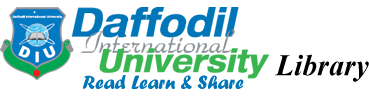 102, Shukrabad, Mirpur Road, Dhanmondi, Dhaka- 1207Book Requisition Form                   Faculty:         Faculty of Engineering                                                             Department:                    Name of the Faculty Member: 				             Designation:                   Signature:			                        		                            Date:                  -----------------------------                                                                                                   ----------------------------              Recommended by                                                                                                                Approved by           Head of the Department                                                                                                    Chairman, Library CommitteeSLTitle Author/Editor (s)EditionISBNPublisherYearQty12345678910